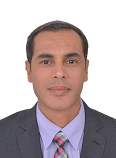 Ayoub Address: Dubai, UAEEmail: Ayoub.380187@2freemail.com UAE Visa: Resident visa - Ready to join immediately Job Summary:I am a passionate Food and Beverage professional with more than 17 years of experience in top international hotel chains; I love to work with different culture and nationalities. Creativity is my motivation that gives me more exposure to new ideas and paradigm. I would love to join another challenging environment wherein my extensive years of experience and knowledge would be of a great value to your team. My long-term goal is to reach higher management level that will further enhance my capabilities and leadership skills.Current Job:  Restaurant Manager                                                                         Crowne Plaza Hotel, Dubai August 2017 – Present  Responsibilities:I am assigned and scheduled to handle the task of Hotel MOD (Manager on Duty)! As required by operation, handling multiple outlets considering the outlet timings and requirements. Provide training and recognition to employees at all levels and maintain team-oriented environment. Develop initiatives to build sales, profitability and guest counts. While Maintaining cost effective controlRespond to guest comments and feedbacks in a constructive and positive manner; consider it as an opportunity to build guest count. Educate and empower subordinate to act in a similar capacity. Analyze monthly operating statement and determine reasons for variance. Manage operational expenses to maximize profit potential and forecast. Ensure all safety/security system and procedures are strictly monitored to ensure health and safety of employees and guests.Achivments: Managed to achieve100% breakfast brand standard audit Jan 2018 in Al Dana at Crowne Plaza Rewarded for guest’s positive comments through social media and hotel reviews for the month of September, October and December 2017 by Crowne Plaza hotel GM Work experience: Restaurant Manager                                                                          Gloria Hotel, DubaiLa Terrasse Restaurant & Shisha Tent                                              Jan 2015 – June 2017Responsibilities: in-charge of La Terrasse Restaurant, Shisha Tent with capacity of 300 seats, Serving 800 guests in average on daily bases                 Achievement: Awarded for the Beyond & above for Gloria's guest satisfactory online program Nov 2015&2016 Restaurant Manager                                                                           Gloria Hotels, Dubai Sky Lounge/Executive Floor, Le Grand Café & Starbucks             Jan 2014 – Jan 2015Responsibilities: in-charge of two outlets: Sky Lounge/Executive Floor, Le Grand Café & Starbucks.Assistant Outlet Manager                                                                   Gloria Hotels DubaiLa Terrasse restaurant                                                                          Nov 2011 – Dec 2013 Senior Supervisor                                                                                 Fairmont DubaiIn Room Dining & Lounge Bar                                                             July 2009 – Oct 2011Achievement: 2009: As Refreshment center leader in-charge at Fairmont Dubai, I have well managed to create a system in place to cut down the lost interface amount from a proximately AED 60,000/- DHS a month to zero amount 2010 & 2011: Awarded as STAR LEADER of the Month & Quarter at Fairmont Dubai. 2009 & 2011: My team has been awarded as Department of the Quarter at Fairmont Dubai for Outstanding Guest Satisfaction 2009 & 2010: Achieved the highest revenue within the F&B division at Fairmont Dubai Supervisor                                                                                              Fairmont DubaiIn Room Dining & Refreshment Center                                             August 2007 – June 2008Achievement: December 2008: Achieved Highest Richey Audit of the company at Fairmont Dubai Outlet Captain                                                                                       Le Meredien Mina Seyahi Beach Resort & Marina Achievement:                                                                                         Feb 2005 – Mar 20072003 & 2006: My Team has been nominated for Department of the Year award at Le Meridian Mina Seyahi. Bartender                                                                                                Le Meredien Mina Seyahi Beach Resort & MarinaBarasti Bar & restaurant                                                                       Jan 2002 – Feb 2005Achievement: 2004 & 2005: Awarded Mina Award for Barasti Bar at Le Meridian Mina Seyahi. Waiter                                                                                                      Le Meredien Mina Seyahi Beach Resort & MarinaHorizon Bar                                                                                             Aug 2000 - Jan 2002Training and Certifications:Gloria Hotels and Resorts Accomplishment of DISABILITY AWARNESS SIGN LANGUAGE by Valpas (health, safety and environment on March 20th, 2017 Accomplishment of “Leadership and Change Management” Workshop organized by Hammersmith Management College (HMC) on 6th of March 2017 at Gloria Hotel. Firefighting training at Dubai police academy (October 2015) Food safety certificate level 2 (October 2015) Fairmont Hotel Dubai Certificate of Food Hygiene Intermediate Level Cross Exposure Certificate for Gold Hotel operation & President Club Managing and operating the loyalty program & guest’s satisfaction. Le Meredien Mina Seyahi Beach Resort & Marina Management Training for Foundation of Leadership Commitment to excellence for Service Hygiene Perfection Training Course Food Hygiene Training & Assessment Program Education: 	Diploma in Proficiency Communication & Radiotelegraph in 1995, Al Zaitoun Institute, Cairo, Egypt. Skills – Professional & Interpersonal:Certified Departmental trainer, Train the trainer (Commitment Excellence) Microsoft Office programs and micros system Languages: • Arabic: Fluent                                       • English: Fluent Personal Details: • Date of birth: August 1972                 • Nationality: Egyptian                        • Marital: Married                                   References:  Available upon request.